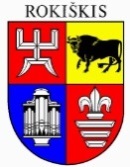 ROKIŠKIO rajono savivaldybėS TARYBASPRENDIMASDĖL ROKIŠKIO RAJONO SAVIVALDYBĖS TURTO PERDAVIMO LAIKINAI NEATLYGINTINAI VALDYTI IR NAUDOTIS PANAUDOS PAGRINDAIS2021 m. gruodžio 23 d. Nr. TS-RokiškisVadovaudamasi Lietuvos Respublikos vietos savivaldos įstatymo 16 straipsnio 2 dalies 18 ir 26 punktais, Lietuvos Respublikos valstybės ir savivaldybių turto valdymo, naudojimo ir disponavimo juo įstatymo 14 straipsniu, Rokiškio rajono savivaldybės turto perdavimo panaudos pagrindais laikinai neatlygintinai valdyti ir naudotis tvarkos aprašu, patvirtintu Rokiškio rajono savivaldybės tarybos 2020 m. gegužės 29 d. sprendimu Nr. TS-158 „Dėl Rokiškio rajono savivaldybės turto perdavimo panaudos pagrindais laikinai neatlygintinai valdyti ir naudotis tvarkos aprašo patvirtinimo“ (aktuali redakcija), atsižvelgdama į asociacijos Rokiškio rajono Skemų kaimo bendruomenės 2021 m. lapkričio 11 d. GD-5510 ir asociacijos Lietuvos Raudonojo Kryžiaus draugijos 2021 m. gruodžio 8 d. GD-5699 gautus prašymus dėl Rokiškio rajono savivaldybės turto perdavimo panaudos pagrindais“, Rokiškio rajono savivaldybės taryba nusprendžia:Perduoti laikinai, 10 (dešimčiai) metų, neatlygintinai valdyti ir naudotis panaudos pagrindais Rokiškio rajono savivaldybei nuosavybės teise priklausantį turtą:asociacijai Rokiškio rajono Skemų kaimo bendruomenei, kodas 173742637, buveinės adresas: Skemų k., Rokiškio kaimiškoji sen., Rokiškio r. sav., 78,70 kv. m patalpas, esančias pastate – mokykloje (patalpos kadastrinių matavimų byloje pažymėtos: ½ 1-1 (0,67 kv. m iš 1,33 kv. m), ½ 1-2 (1,12 kv. iš 2,24 kv. m), ½ 1-11 (11,24 kv. m iš 22,49 kv. m), 1-12 (1,18 kv. m), 1-13 (1,76 kv. m), ½ 1-14 (0,85 kv. m iš 1,70 kv. m), ½ 1-15 (0,66 kv. m iš 1,32 kv. m), 1-16 (7.67 kv. m), 1-17 (35.76 kv. m), 1-18 (17.79 kv. m)), unikalus Nr. 4400-0700-2977, Jaunystės g. 4, Skemų k., Rokiškio kaimiškojoje sen., Rokiškio r. sav., bendras pastato plotas – 155,15 kv. m, kurių įsigijimo balansinė vertė 2021 m. lapkričio 30 d. – 18014,26  Eur, turto likutinė vertė 2021 m. lapkričio 30 d.– 0,00 Eur, turto registravimo grupė – 1202200;asociacijai Lietuvos Raudonojo Kryžiaus draugijai, kodas 190679146, buveinės adresas: A. Juozapavičiaus g. 10A, Vilnius: 43,32 kv. m patalpas, esančias pastate – Socialinės paramos centre (patalpos kadastrinių matavimų byloje pažymėtos: 2-11 (9,57 kv. m), 2-12 (23,07 kv. m), 1/3 2-1 (7,60 kv. m iš 22,79 kv. m), 1/3 2-6 (0,74 kv. m iš 2,23 kv. m) ir 1/3 2-10 (2,34 kv. m iš 7,02 kv. m)), unikalus Nr. 7393-0003-5012, Vytauto g. 25, Rokiškyje, bendras pastato plotas 475,04 kv. m, kurių įsigijimo balansinė vertė 2021 m. lapkričio 30 d. – 34093,92 Eur, turto likutinė vertė 2021 m. lapkričio 30 d.– 19611,04 Eur, turto registravimo grupė – 1202200;19,70 kv. m patalpas, esančias negyvenamojoje patalpoje – garažo bokse Nr. 4, unikalus Nr. 7393-0003-5034:0004 Juodupės g. 24-4, Rokiškio m., Rokiškio r. sav., bendras plotas 19,70 kv. m, kurio įsigijimo balansinė vertė 2021 m. lapkričio 30 d. –  1340,53 Eur, turto likutinė vertė 2021 m. lapkričio 30 d. –  0,00 Eur, turto registravimo grupė – 1202200.Nustatyti: šio sprendimo 1 punkte nurodytas turtas negali būti naudojamas ūkinei-komercinei veiklai vykdyti;šio sprendimo 1.1 papunktyje nurodytas turtas skirtas tenkinti gyvenamosios vietovės bendruomenės viešuosius poreikius; šio sprendimo 1.2 papunktyje nurodytas turtas skirtas užtikrinti neįgaliųjų ar kitų socialinę atskirtį patiriančių asmenų grupių (prekybos žmonėmis aukų, asmenų, turinčių psichikos ir elgesio sutrikimų dėl psichoaktyviųjų medžiagų vartojimo, nuteistųjų ir asmenų, paleistų iš laisvės atėmimo vietų, bei kitoms socialinę atskirtį patiriančių asmenų grupėms priklausančių asmenų) ir užsieniečių socialinę integraciją; teikti pagalbą ir (arba) socialines paslaugas asmenims, dėl amžiaus, neįgalumo ar kitų socialinių problemų negalintiems pasirūpinti savo asmeniniu gyvenimu ir dalyvauti visuomenės gyvenime ar patiriantiems skurdą ir socialinę atskirtį bei tenkinti žmonių fizinio aktyvumo poreikius per kūno kultūros ir sporto veiklos skatinimą.Pritarti savivaldybės turto panaudos sutarties projektams:3.1. savivaldybės turto panaudos sutarčiai su asociacija Rokiškio rajono Skemų kaimo bendruomene (pridedama);3.2. savivaldybės turto panaudos sutarčiai su asociacija Lietuvos Raudonojo Kryžiaus draugija (pridedama).4.	Įgalioti savivaldybės administracijos direktorių, jo nesant – savivaldybės administracijos direktoriaus pavaduotoją, pasirašyti 1 punkte nurodytas savivaldybės turto panaudos sutartis ir savivaldybės turto, suteikto panaudos pagrindais, perdavimo ir priėmimo aktus.Skelbti sprendimą savivaldybės interneto svetainėje www.rokiskis.lt. ir Teisės aktų registre.Šis sprendimas per vieną mėnesį gali būti skundžiamas Regionų apygardos administracinio teismo Panevėžio rūmams (Respublikos g. 62, Panevėžys) Lietuvos Respublikos administracinių bylų teisenos įstatymo nustatyta tvarka.Gailutė VaikutienėRokiškio rajono savivaldybės tarybaiSPRENDIMO PROJEKTO „DĖL ROKIŠKIO RAJONO SAVIVALDYBĖS TURTO PERDAVIMO LAIKINAI NEATLYGINTINAI VALDYTI IR NAUDOTIS PANAUDOS PAGRINDAIS“ AIŠKINAMASIS RAŠTAS2021 m. gruodžio 23 d.RokiškisSprendimo projekto tikslai ir uždaviniai. Suteikti panaudos pagrindais laikinai, 10 metų, neatlygintinai valdyti ir naudotis Rokiškio rajono savivaldybei (toliau – Savivaldybė) nuosavybės teise priklausantį nekilnojamą turtą asociacijai Rokiškio rajono Skemų kaimo bendruomenei ir asociacijai Lietuvos Raudonojo Kryžiaus Draugijai.Teisinio reguliavimo nuostatos. Lietuvos Respublikos vietos savivaldos įstatymo 16 straipsnio 2 dalies 18 ir 26 punktai, Lietuvos Respublikos valstybės ir savivaldybių turto valdymo, naudojimo ir disponavimo juo įstatymo 14 straipsnis, Rokiškio rajono savivaldybės turto perdavimo panaudos pagrindais laikinai neatlygintinai valdyti ir naudotis tvarkos aprašas, patvirtintas Rokiškio rajono savivaldybės tarybos 2020 m. gegužės 29 d. sprendimu Nr. TS-158 „Dėl Rokiškio rajono savivaldybės turto perdavimo panaudos pagrindais laikinai neatlygintinai valdyti ir naudotis tvarkos aprašo patvirtinimo“ (toliau – Panaudos tvarkos aprašas).	Sprendimo projekto esmė. Lietuvos Respublikos valstybės ir savivaldybių turto valdymo, naudojimo ir disponavimo juo įstatymo (toliau – Įstatymas) 14 straipsnyje nurodyta, kad savivaldybės turtas gali būti perduodamas asociacijoms laikinai neatlygintinai valdyti ir naudotis, jeigu pagrindinis veiklos tikslas yra bent vienas iš Įstatymo 14 straipsnio 2 dalyje nurodytų tikslų.Rokiškio rajono Skemų kaimo bendruomenė 2021 m. lapkričio 11 d. pateikė prašymą dėl Rokiškio rajono savivaldybės turto – 78,70 kv. m patalpų, esančių pastate – mokykloje, Jaunystės g. 4, Skemų k., Rokiškio kaimiškoji sen., Rokiškio r. sav., (toliau – Patalpos) perdavimo panaudos pagrindais. Patalpos bus skirtos gyvenamosios vietovės bendruomenės viešiesiems poreikiams tenkinti ir kaimo bendruomenes veiklai vystyti, bendruomenes telkimui, socialinių, ekonominių kultūrinių problemų sprendimui, bendruomenes narių iniciatyvos skatinimui, švenčių, tradicijų išsaugojimui ir plėtojimui;Asociacija Lietuvos Raudonojo Kryžiaus Draugija 2021 m. gruodžio 8 d. pateikė prašymą dėl Rokiškio rajono savivaldybės turto 32,64 kv. m patalpų, esančių pastate – socialinės paramos centre, Vytauto g. 25 Rokiškis ir 19,70 kv. m patalpų, esančių negyvenamoji patalpa – garažo boksas Nr. 4, Juodupės g. 24-4, Rokiškio m., Rokiškio r. sav. perdavimo panaudos pagrindais. Patalpos bus skirtos neįgaliųjų ar kitų socialinę atskirtį patiriančių asmenų grupių ir užsieniečių socialinės integracijos užtikrinimui; teikiama pagalba ir (arba) socialinės paslaugos asmenims dėl amžiaus, neįgalumo ar kitų socialinių problemų negalintiems pasirūpinti savo asmeniniu gyvenimu ir dalyvauti visuomenės gyvenime ar patiriantiems skurdą ir socialinę atskirtį, bus tenkinami žmonių fizinio aktyvumo poreikiai per kūno kultūros ir sporto veiklos skatinimą.Vadovaudamiesi Panaudos tvarkos aprašu, siūlome Savivaldybės tarybai priimti sprendimą suteikti patalpas panaudos pagrindais: asociacijai Rokiškio rajono Skemų kaimo bendruomenei ir Lietuvos raudonojo kryžiaus draugijai.Taip pat šiuo sprendimu siūloma pritarti Savivaldybės turto panaudos sutarties projektams (pridedama).Projekto rengėjo atlikti poveikio konkurencijai ir atitikties valstybės pagalbos reikalavimams vertinimai pridedami.Laukiami rezultatai. Bus patenkinti Rokiškio rajono Skemų kaimo bendruomenės ir Lietuvos raudonojo kryžiaus draugijos poreikiai.Finansavimo šaltiniai ir lėšų poreikis.Nenumatomas.Suderinamumas su Lietuvos Respublikos galiojančiais teisės norminiais aktais.Projektas neprieštarauja galiojantiems teisės aktams.Antikorupcinis vertinimas. Teisės akte nenumatoma reguliuoti visuomeninių santykių, susijusių su Lietuvos Respublikos korupcijos prevencijos įstatymo 8 straipsnio 1 dalyje numatytais veiksniais, todėl teisės aktas nevertintinas antikorupciniu požiūriu.Turto valdymo ir ūkio skyriaus vyriausioji specialistė			Gailutė VaikutienėSavivaldybės merasRamūnas Godeliauskas